Jarní prázdninyv knihovněProgram pro děti 19. 2.  a  20. 2. 2020V obecní knihovně vždy od 16:00 hodinStředa 19. 2. –  Slavnostní odpoledne – vyhlášení výsledků 4. ročníku soutěže Lovci perel.Čtvrtek  20. 2.  – Tvořivá dílna –  výroba jarních dekorací, soutěže, kvíz. Materiál bude připraven.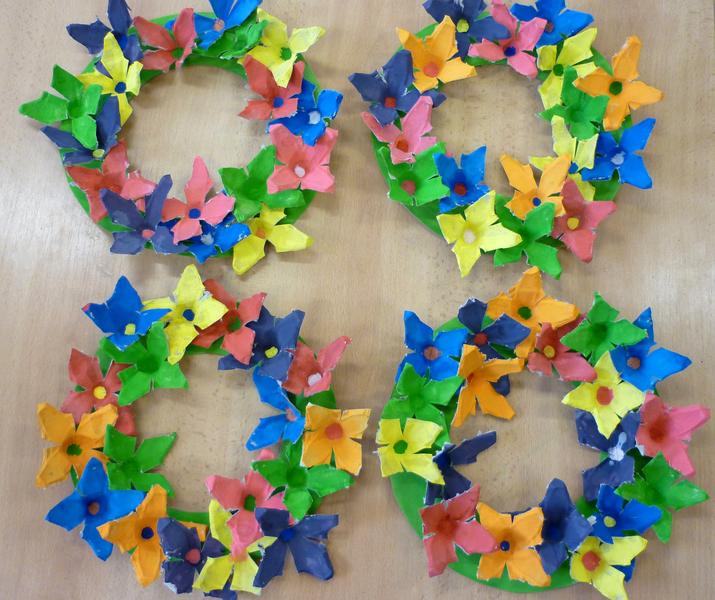 